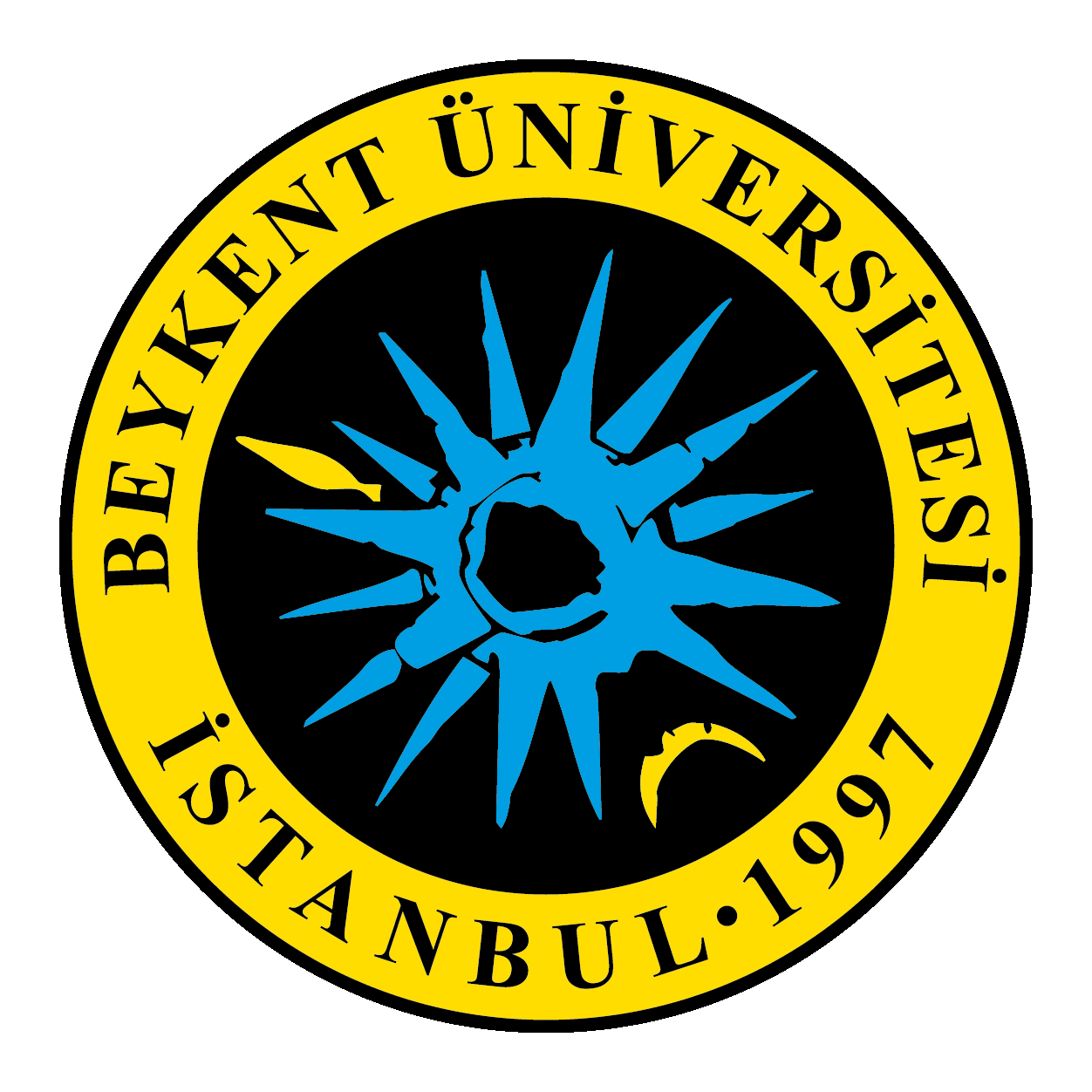 BİRİM FİYAT TEKLİF CETVELİİhale kayıt numarası: 2020/0005*Tabloya gerektiği kadar satır eklenecektir. *Bu standart form ihale dokümanına eklenmeden önce ihale kayıt numarası idare tarafından doldurulacaktır.*Kısmi teklif verilebilir.*Firmalar Çevre ve Şehircilik Bakanlığı Birim fiyatlarından İskonto veya artırım yapması durumunda B2 Sütunun da yer alan Kırım- İskonto oranını belirtmek zorundadır. İş Artışı durumunda da sözleşme fiyatları geçerlidir.Adı ve SOYADI/Ticaret UnvanıKaşe ve İmza81 Bu sütun idarece hazırlanacaktır. 2  Bu sütun isteklilerce doldurulacaktır. 3Teklif vermeye yetkili kişi tarafından her sayfası ad ve soyadı/ticaret unvanı yazılarak imzalanacaktır. Teklifin ortak girişim  (iş ortaklığı veya konsorsiyum) olarak verilmesi halinde, teklif mektubu bütün ortaklar veya yetki verdikleri kişiler tarafından imzalanacaktır.A1A1A1A1B2B2B2Sıra Noİş Kaleminin Adı ve Kısa Açıklaması 6BirimiMiktarıKırım- İskonto OranıTeklif Edilen4 Birim FiyatTutarı1Çimento esaslı kendiliğinden yerleşen (self leveling) harç ile ortalama 2 mm kalınlıkta zemin tesviyesi yapılması ve üzerine 2 mm kalınlıkta pvc esaslı yer döseme malzemeleri ile döseme kaplaması yapılması (homojen - Grup P)m²930,002Pvc esaslı kendinden dönüşlü kepli süpürgelikmtül620,003Naturel-mat ve eloksallı ısı yalıtımlı alüminyum doğrama imalatı yapılması ve yerine konulmasıkg1600,004Plastik doğrama imalatı yapılması ve yerine konulması (sert pvc doğrama profillerinden her çeşit kapı, pencere, kaplama ve benzeri imalat)kg1040,005Pvc ve alüminyum doğramaya profil ile 4+4 mm kalınlıkta 16 mm ara boşluklu çift camlı pencere ünitesi takılmasım²200,006Laminat kaplamalı, iki yüzü odun lifinden yapılmış levhalarla (mdf) presli, kraft dolgulu iç kapı kanadı yapılması, yerine takılmasım²43,47İNŞAAT KISMI          TOPLAM TUTAR  (K.D.V Hariç)İNŞAAT KISMI          TOPLAM TUTAR  (K.D.V Hariç)İNŞAAT KISMI          TOPLAM TUTAR  (K.D.V Hariç)İNŞAAT KISMI          TOPLAM TUTAR  (K.D.V Hariç)İNŞAAT KISMI          TOPLAM TUTAR  (K.D.V Hariç)A1A1A1A1B2B2B2Sıra Noİş Kaleminin Adı ve Kısa Açıklaması 6BirimiMiktarıKırım- İskonto OranıTeklif Edilen4 Birim FiyatTutarıDIŞ ÜNİTELER (Grup olacak)144 KW SOĞUTMA KAPASİTESİ (NOM),49 KW ISITMA KAPASİTESİ (NOM) TÜMÜ FREKANS KONTROLLÜ KOMPRESÖRLÜ DIŞ ÜNİTE VEYA DIŞ ÜNİTE GRUBUAdet1250 KW SOĞUTMA KAPASİTESİ (NOM),56 KW ISITMA KAPASİTESİ (NOM) TÜMÜ FREKANS KONTROLLÜ KOMPRESÖRLÜ DIŞ ÜNİTE VEYA DIŞ ÜNİTE GRUBUAdet2İÇ ÜNİTE (DÖRT YÖNE ÜFLEMELİ KASET TİPİ)3SOĞUTMA KAPASİTESİ (NOM):9,0 KW., ISITMA KAPASİTESİ (NOM) 9,9 KW. KASET TİPİ İÇ ÜNİTEAdet54SOĞUTMA KAPASİTESİ (NOM):7,5 KW., ISITMA KAPASİTESİ (NOM):8,5 KW. KASET TİPİ İÇ ÜNİTEAdet55SOĞUTMA KAPASİTESİ (NOM):5,5 KW., ISITMA KAPASİTESİ (NOM):6 KW. KASET TİPİ İÇ ÜNİTEAdet26SOĞUTMA KAPASİTESİ (NOM):4 KW., ISITMA KAPASİTESİ (NOM):4,5 KW. KASET TİPİ İÇ ÜNİTEAdet97SOĞUTMA KAPASİTESİ (NOM):3 KW., ISITMA KAPASİTESİ (NOM):3,5 KW. KASET TİPİ İÇ ÜNİTEAdet48SOĞUTMA KAPASİTESİ (NOM):2,5 KW., ISITMA KAPASİTESİ (NOM):3 KW. KASET TİPİ İÇ ÜNİTEAdet29SOĞUTMA KAPASİTESİ (NOM):2 KW., ISITMA KAPASİTESİ (NOM):2,5 KW. KASET TİPİ İÇ ÜNİTEAdet2İÇ ÜNİTE KUMANDALAR10İKİ KONUMLU ELEKTRİKLİ YÜZEY TERMOSTADI(kumanda)Adet29JOINT DIŞ ÜNİTE11DAĞITIM (HEADER) ELEMANLARIAdet1JOINT İÇ ÜNİTE1225 KW.'A KADAR DEĞİŞKEN SOĞUTKAN DEBİLİ ÇOK İÇ ÜNİTELİ KLİMA SİSTEMİ BAĞLANTI (JOİNT) ELEMANLARIAdet101325-50 KW.ARASI DEĞİŞKEN SOĞUTKAN DEBİLİ ÇOK İÇ ÜNİTELİ KLİMA SİSTEMİ BAĞLANTI (JOİNT) ELEMANLARIAdet11450-100 KW. ARASI DEĞİŞKEN SOĞUTKAN DEBİLİ ÇOK İÇ ÜNİTELİ KLİMA SİSTEMİ BAĞLANTI (JOİNT) ELEMANLARIAdet415100 KW ÜZERİ DEĞİŞKEN SOĞUTKAN DEBİLİ ÇOK İÇ ÜNİTELİ KLİMA SİSTEMİ BAĞLANTI (JOİNT) ELEMANLARIAdet13BAKIR BORULAMA16BAKIR BORU GRUBU 1/4 " 0,8 MM (13 MM İZO) BAKIR BORULAMA TESİSATIMetre7317BAKIR BORU GRUBU 3/8 " 0,8 MM (13 MM İZO) BAKIR BORULAMA TESİSATIMetre5618BAKIR BORU GRUBU 1/2 " 0,8 MM (13 MM İZO) BAKIR BORULAMA TESİSATIMetre8019BAKIR BORU GRUBU 5/8 " 1,0 MM (13 MM İZO) BAKIR BORULAMA TESİSATIMetre6720BAKIR BORU GRUBU 3/4 " 1,0 MM (13 MM İZO) BAKIR BORULAMA TESİSATIMetre2121BAKIR BORU GRUBU 7/8 " 1,0 MM (13 MM İZO) BAKIR BORULAMA TESİSATIMetre6222BAKIR BORU GRUBU 1 " 1,2 MM (13 MM İZO) BAKIR BORULAMA TESİSATIMetre223BAKIR BORU GRUBU 1 3/8 " 1,5 MM (19 MM İZO) BAKIR BORULAMA TESİSATIMetre2724BAKIR BORU GRUBU 1 5/8 " 1,5 MM (19 MM İZO) BAKIR BORULAMA TESİSATIMetre61252*1,5 koaksiyal sinyal kablosuMetre750DRENAJ HATTI26SERT PVC YAPIŞTIRMA MUFLU DRENAJ BORUSU  DN40Metre7527SERT PVC YAPIŞTIRMA MUFLU DRENAJ BORUSU  DN32Metre3028SERT PVC YAPIŞTIRMA MUFLU DRENAJ BORUSU  MONTAJ BEDELİ25%29DRENAJ BORUSU İZOLASYONU  13 MMMetre10530SOĞUTUCU AKIŞKAN R-410AKG4531TEST VE DEVREYE ALMAGRUP1MEKANİK KISMI     TOPLAM TUTAR  (K.D.V Hariç)MEKANİK KISMI     TOPLAM TUTAR  (K.D.V Hariç)MEKANİK KISMI     TOPLAM TUTAR  (K.D.V Hariç)MEKANİK KISMI     TOPLAM TUTAR  (K.D.V Hariç)MEKANİK KISMI     TOPLAM TUTAR  (K.D.V Hariç)A1A1A1A1B2B2B2Sıra Noİş Kaleminin Adı ve Kısa Açıklaması 6BirimiMiktarıKırım- İskonto OranıTeklif Edilen4 Birim FiyatTutarı1Sıva üstü sac tablo 0,30 - 0,40m2'ye kadar (0,40 m2 dahil) (TS 3367 EN 60439-1 )AD12Halojensiz alev geciktirici tip sıva altı tablo 12 otomatik sigortalıkAD83Halojensiz alev geciktirici tip sıva altı tablo 18 otomatik sigortalıkAD5410 a.'e kadar anahtarlı otomatik sigorta (3ka)AD40516 a.'e kadar anahtarlı otomatik sigorta (3ka)AD30625 a.'e kadar anahtarlı otomatik sigorta (3ka kesme kapasiteli)AD307Sigortalı şalter 3*160 a.AD183 x 63 A Otomatik SigortaAD391x25 mm2 plastik izoleli iletken (ho7z,o7z1)MT20102x2.5 mm2 kurşunsuz pvc izol.kablo.besleme hattı (nhxmh)MT600113x2.5 mm2 kurşunsuz pvc izol.kablo.besleme hattı (nhxmh)MT3000124x10 mm2 1kv yeraltı kabl.besleme hattı (n2xh)MT150134x35 mm2 yer altı kabloları ile kolon ve besleme hattı tesisi (N2XH, 0,6/1kV)MT251416-20 mm PE HFFR halojensiz alev yaymaz elektrik tesisat borusuMT6001525-32 mm PE HFFR halojensiz alev yaymaz elektrik tesisat borusuMT501640-50 mm PE HFFR halojensiz alev yaymaz elektrik tesisat borusuMT5017Sıva altı, min. 60x60 ebatlarında LED li tavan armatürü (ışık akısı en az 3300 lm, tüketim değeri en fazla 36 w olan)AD15018Çift duylu, en az IP 40 koruma sınıflı, (360º Hareket Sensörlü tavan tipi)AD619Gömme normal anahtarAD520Gömme komitatör anahtarAD2421Gömme topraklı prizAD11522Gömme topraklı priz + (UPS Prizi)AD4523TV PriziAD524Şap altı veya yükseltilmiş döşeme çoklu priz kutusuAD425En az 100 x 50 mm arası (üç bölmeli) PVC Kablo KanalıMT502690x20 mm balık sırtı kablo kanalıMT2027Adresli optik duman dedektörüAD1228Adresli kombine optik duman ve sıcaklık dedekdörüAD2291 saat süreli çift yüzlü, kesintide yanan acil durum yönlendirme armatürü (Ledli)AD630Rg 11a/u, 75 empedans koaksiyal kablolarMT20031Utp cat6 sıva altı tekli prizAD2532Utp cat6 sıva altı ikili prizAD453324 portlu utp cat6 patch panelAD534Jh (st) halojensiz yangın alarm kabloları 1x2x0.8+0.8 mm2MT50035Utp cat6h halojen free 4x2x23 awg kabloMT500036HDMI Kablo (15 M)AD537Masa Üstü Modüler Modül İçi Dolu (2 Şebeke x 1 UPS x 2 Data x 1 HDMI)AD538Geçmeli Alçıpan KasaAD90393 x WAGO Klemens (221 Serisi)AD300405 x WAGO Klemens (221 Serisi)AD20041Kablo Bağı (30 cm) ( Pakette 100 Adet Olduğu Varsayılmıştır)PKT542Kablo Bağı (50 cm) ( Pakette 100 Adet Olduğu Varsayılmıştır)PKT543İzolebantAD30442 x 1,5 Lıycy KabloMT60045Kangal Boru (Halojenfree)MT50046Tekli ÇerçeveAD3047İkili ÇerçeveAD1548Üçlü ÇerçeveAD549Dörtlü ÇerçeveAD4050Beşli ÇerçeveAD5513008608 - 040 UKS Universe Pregalvaniz Kablo Kanalı (100x40x1 mm)MT150523008526 - 040 UKS 100AD4533008606 - 040 UKS 200MT60543008524 - YDMAD2553086576 - UKS YT YarımAD16563008596 - Ek Eleman ( 4 Ad. M6x12 Cıvata ve 4 Ad. M6 Somun Dahil)AD40573006412 - AT5 Tij Sistemli (Kanal Taşıyıcı (2-5 mm) )AD75583006413 - AT5 Tij Sistemli (Kanal Taşıyıcı (2-5 mm) )AD50591004314 - Ek Cıvata Takımı (m6 x 12)TK500601004314 - Ek Cıvata Takımı (m6 x 12)AD50061100521 - Çelik Somun (M8) Lak KaplıAD300621000559 - M8x20 AKB Cıvata TamponuAD300631004220 - Tij Askı (M8x2000) Elektro GalvenizAD100645000012 - Çekmeli S tipi Dübel (M8)AD300ELEKTRİK KISMI TOPLAM TUTAR  (K.D.V Hariç)ELEKTRİK KISMI TOPLAM TUTAR  (K.D.V Hariç)ELEKTRİK KISMI TOPLAM TUTAR  (K.D.V Hariç)ELEKTRİK KISMI TOPLAM TUTAR  (K.D.V Hariç)ELEKTRİK KISMI TOPLAM TUTAR  (K.D.V Hariç)